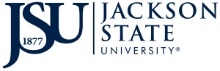 Major Difficulties:Summary Conclusions:Student Learning Outcomes/Operational Goals & Objectives AY’ XXDate Completed: Department Name: Degree Program:                                            Degree Level: Academic Year:                                                       Department Name: Degree Program:                                            Degree Level: Academic Year:                                                       Department Name: Degree Program:                                            Degree Level: Academic Year:                                                       Department Name: Degree Program:                                            Degree Level: Academic Year:                                                       THE THREE PILLARS OF UNIVERSITY SUCCESSStudent CenterednessTeamwork & CollegialityThe Pursuit of Excellence/Raising the BarDepartment Mission:THE THREE PILLARS OF UNIVERSITY SUCCESSStudent CenterednessTeamwork & CollegialityThe Pursuit of Excellence/Raising the BarDepartment Mission:THE THREE PILLARS OF UNIVERSITY SUCCESSStudent CenterednessTeamwork & CollegialityThe Pursuit of Excellence/Raising the BarDepartment Mission:Student Learning OutcomesMeans of AssessmentCriteria for SuccessAssessment ResultsUse of Results to Improve Outcomes1.2.3.4.5.